INTERNATIONAL STUDENT APPLICATION FORM FOR UNDERGRADUATE PROGRAMS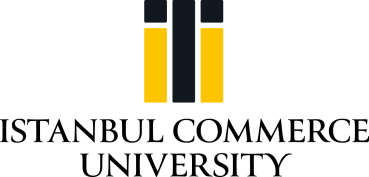 2018-2019 ACADEMIC YEARThe application form must be filled by using a computer. All parts of the form must be filled, signed and a photo must be added, otherwise the application will be invalid.[Başvuru formu bilgisayar ortamında doldurulmalıdır. Tüm bölümler eksiksiz bir şekilde doldurulmalı, form imzalanmalı ve forma bir fotoğraf eklenmelidir. Aksi takdirde başvuru geçersiz sayılacaktır.]I. PERSONAL INFORMATION [Kişisel Bilgiler]II. EDUCATION INFORMATION [Eğitim Bilgileri] Start with the most recent [En son mezun olduğunuz okuldan başlayarak yazınız]Please convert your GPA to the 100 point grading system and then fill out the relevant field accordingly. For the equivalency, please click here.  [Lütfen Ağırlıklı Not Ortalamanızı 100’lük not sistemine çevirip, ilgili bölüme giriniz. Eşdeğerlik tablosun buradan  ulaşabilirsiniz].III. TEST RESULTS AND CERTIFICATES [Sınav Sonuçları ve Sertifikalar]If available [Eğer varsa]:IV. LANGUAGE SKILLS [Dil Bilgisi]:V. OTHER INFORMATION [Diğer Bilgiler]Please provide any other information if you consider it relevant to your application (hobbies, volunteer activities, etc.) [Başvurunuzla ilgili olduğunu düşündüğünüz bilgiler varsa lütfen paylaşınız (hobiler, gönüllü çalışmalar…) VII. CHOICE OF DEPARTMENT [Tercih edilen bölüm]Only the programs listed below are available for the candidates [Sadece aşağıda listelenen programlara başvuruda bulunulabilir.] Only the programs listed below are available for the candidates [Sadece aşağıda listelenen programlara başvuruda bulunulabilir.]Application fee: 200 USD is only for non-scholarship applications [200 USD başvuru ücreti sadece ücretli başvuruda bulunan adaylar için geçerlidir.]NON-SCHOLARSHIP APPLICATION [Ücretli Başvuru]You can apply for three programs [Üç programa başvurabilirsiniz]Choice of Department I [Tercih edilecek program I]:   Choice of Department II [Tercih edilecek program II]:   Choice of Department III [Tercih edilecek program III]:    Application fee (200 USD) for non-scholarship candidates is paid [Ücretli adaylar için başvuru ücreti (200 USD) ödenmiştir.]Date of payment [Ödeme tarihi]:Receipt No   [Dekont No]:I certify that the information given above is correct and accurate to the best of my knowledge. Fraudulent representation or falsification of information will result in termination of my application / enrollment and any scholarship granted. I also acknowledge that Istanbul Commerce University reserves the right to turn down my application without giving any reason.[Yukarıda vermiş olduğum bilgilerin eksiksiz ve doğru olduğunu beyan ederim. Bu bilgilerin yanlış ve yanıltıcı olması halinde, başvurumun /kaydımın ve tarafıma verilmiş herhangi bir bursun geçersiz sayılacağını kabul ederim. Bununla birlikte, Istanbul Ticaret Üniversitesi’nin hiçbir neden göstermeksizin başvurumu geri çevirebileceğini teyit ederim].Application Date [Başvuru Tarihi] : ……. /……./ 2018Name Surname [Ad Soyad] : 										Signature [İmza]:Name [İsim]: Surname [Soyisim]: Passport No [Pasaport No]                 :                         Nationality [Uyruk]:Date of Expiry [Geçerlilik Tarihi]:Country of permanent residence  [İkamet ettiği ülke]: Date of Birth [Doğum Tarihi]:Gender [Cinsiyet]                             :  Telephone [Telefon]: E-mail [e-posta]: Correspondance Address[Yazışma Adresi]:School[Okul]Country of School [Okulun Bulunduğu Ülke]Diploma Awarded[Alınan Diploma]Year of Entry / Year of Graduation[Başlangıç Tarihi – Mezuniyet Tarihi]GPA - 100 Point Grading System *[Ağırlıklı Not Ortalaması -100’lük Not Sistemi]Name of the Turkish Test / Certificate (TÖMER, DİLMER etc.)[Türkçe Sınavının / Sertifikanın İsmi]Name of the Turkish Test / Certificate (TÖMER, DİLMER etc.)[Türkçe Sınavının / Sertifikanın İsmi]Name of Other Test / Certificate(TOEFL, IELTS, and SAT etc. )[Diğer Sınavın / Sertifikanın İsmi]Test / Certificate Date[Sınav / Sertifika Tarihi]Your Score[Alınan Puan]12345LANGUAGE [Dil]LEVEL [Seviye]LEVEL [Seviye]LEVEL [Seviye]LEVEL [Seviye]LANGUAGE [Dil]Elementary[Başlangıç]Intermediate[Orta]Advanced[İleri]Native[Ana Dil]